Общие положения1.1. Положение о промежуточной и итоговой аттестации обучающихся (далее -Положение) в  Учреждении ИП Кротковой Е.С. (далее – Учебный центр), является локальным нормативным актом Учебного центра и устанавливает порядок аттестации Обучающихся в Учебном центре.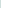 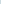 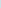 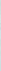 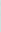 1.2. Настоящее Положение едино и обязательно к применению для всех служб, структурных подразделений , включая обособленные подразделения (филиалы и представительства). Действие настоящего положения распространяется на всех обучающихся Учебного центра.1.3. Настоящие Положение разработано в соответствии со ст.59 Федерального закона «Об образовании в Российской Федерации» от 29 декабря 2012 года № 27З-ФЗ.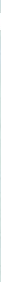 1.4.	Термины и определения:Промежуточная аттестация – это процедура оценки степени и уровня освоения обучающимися отдельной части или всего объема учебного курса, модуля, образовательной программы. Промежуточная аттестация обеспечивает оперативное управление учебной деятельностью обучающегося и проводится с целью определения соответствия персональных достижений обучающихся поэтапным требованиям образовательной программы.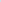 Итоговая аттестация представляет собой форму оценки степени и уровня освоения обучающимися образовательной программы.Академическая задолженность – это неудовлетворительные результаты промежуточной аттестации по одному или нескольким учебным предметам, курсам, дисциплинам, разделам и модулям образовательной программы или не прохождение промежуточной аттестации при отсутствии уважительных причин.Порядок проведения промежуточной аттестации2.1. Промежуточная аттестация является основной формой контроля учебной работы, оценивает результаты учебной деятельности обучающихся в период обучения и проводится с целью определения уровня теоретической и практической подготовки по предметам.2.2.	Промежуточная аттестация по программам дополнительного образования предусматривается на усмотрение ИП Кротковой Е.С.2.3. Основными формами промежуточной аттестации являются контрольная работа, зачёт, экзамен, контрольное занятие. Формы и порядок проведения промежуточной аттестации обучающихся определяются преподавателями Учебного центра на основании образовательных программ самостоятельно, периодичность промежуточной аттестации определяется рабочими учебными планами.2.4. 	Уровень подготовки обучающихся оценивается по двухбалльной системе: зачтено, не зачтено. Отдельными образовательными программами может быть предусмотрена оценка уровня подготовки обучающихся по четырехбальной системе: 5 - «отлично»; 4 - «хорошо»; З - «удовлетворительно»; 2 - «неудовлетворительно».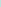 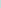 2.5. 	Неудовлетворительные результаты промежуточной аттестации по дисциплинам (модулям) образовательной программы или не прохождение промежуточной аттестации при отсутствии уважительных причин признаются академической задолженностью.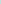 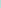 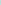 2.6. Обучающиеся, не прошедшие промежуточную аттестацию, обязаны до начала итоговой аттестации по соответствующей образовательной программе ликвидировать академическую задолженность в сроки, определяемые Исполнительным директором Учебного центра. Пересдача неудовлетворительной оценки допускается не более двух раз. При этом для повторной пересдачи создается комиссия. Оценка знаний обучающегося комиссией является окончательной и пересдаче не подлежит.2.7. Обучающиеся, успешно выполнившие все требования образовательной программы, и прошедшие промежуточную аттестацию допускаются к итоговой аттестации.Порядок проведения итоговой аттестации3.1. Итоговая аттестация представляет собой форму оценки степени и уровня освоения обучающимися образовательной программы.3.2. Итоговая аттестация является обязательной для обучающихся, завершающих обучение по дополнительным программам 3.3.	 Форма итоговой аттестации определяется образовательной программой.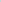 3.4. Итоговая аттестация по дополнительным программам проводится в форме экзамена, собеседования, тестирования или квалификационного экзамена в виде защиты квалификационной работы, творческого (логистического) проекта, реферата в соответствии с требованиями образовательной программы.3.5.	Итоговая аттестация может проходить в индивидуальной и групповой форме.3.6.	Учебный центр обеспечивает необходимые условия для подготовкипроведения итоговой аттестации:своевременное информирование обучающихся о дате и формах итоговой аттестации,методическое обеспечение подготовки к итоговой аттестации,консультирование,организационное обеспечение подготовки к итоговой аттестации.3.7. Итоговая аттестация не может быть заменена оценкой уровня знаний на основе текущего контроля успеваемости и промежуточной аттестации обучающихся.3.8. Билеты к итоговым экзаменам (зачету) разрабатываются и утверждаются специалистами учебной части.3.9. Объем времени и вид аттестационных испытаний, входящих в итоговую аттестацию обучающихся, устанавливаются учебными программами.3.10. К итоговой аттестации допускаются лица, завершившие обучение по образовательным программам и успешно прошедшие все предшествующие аттестационные испытания, предусмотренные учебным планом.3.11. В случае, если обучающийся не может пройти итоговую аттестацию по уважительным причинам (болезнь, производственная необходимость и др.), которые подтверждены соответствующими документами, то на основании локального нормативного акта ему могут быть перенесены сроки прохождения итоговой аттестации на основе личного заявления.Аттестационная комиссия, порядок ее формирования и работы4.1.	Для проведения итоговой аттестации по заявлению обучающегося по дополнительным образовательным программам создается аттестационная комиссия.4.2. Аттестационную комиссию возглавляет председатель, который организует и контролирует деятельность комиссии, обеспечивает единство требований к обучающимся.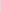 4.3. Состав комиссии для проведения итоговой аттестации формируется из числа сотрудников Учебного центра, преподавателей и специалистов в области осваиваемой обучающимися программы, а в необходимых случаях для участия в работе комиссии могут привлекаться руководители и специалисты органов исполнительной власти субъектов Российской Федерации в области охраны труда, органов государственного надзора и контроля.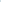 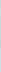 Критерии оценивания обучающихся5.1. Уровень соответствия полученных обучающимися знаний, умений и навыков по дополнительным образовательным программам оценивается по двухбальной системе: зачтено, не зачтено. Отдельными образовательными программами дополнительного образования может быть предусмотрена оценка уровня подготовки обучающихся по четырехбальной системе: 5 («отлично»; 4 «хорошо»; З «удовлетворительно», 2- «неудовлетворительно».)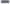 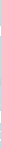 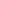 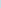 Оценка «отлично» означает, что обучающийся показал глубокие и всесторонние знания по освоенному материалу в соответствии с учебной программой, владеет требованияминормативных документов, логически стройно и последовательно излагает изученный материал.Оценка «хорошо» означает, что обучающийся показал твердые и достаточно полные знания по освоенному материалу в соответствии с учебной программой, знает требования нормативных документов, последовательно излагает изученный материал, допуская при этом неточности, отличается развитой речью.Оценка «удовлетворительно» означает, что обучающийся показал посредственные знания по освоенному материалу в соответствии с учебной программой, но знает основные требования нормативных документов, изученный материал излагает, допуская некоторые ошибки, речь не всегда логична и последовательна.Оценка «неудовлетворительно» означает, что обучающийся не владеет необходимыми знаниями по освоенному материалу в соответствии с учебной программой, не знает требований нормативных документов, не в состоянии дать самостоятельный ответ на вопросы, обосновать собственную позицию.5.3.	Обучающимся, успешно прошедшим итоговую аттестацию по дополнительным общеразвивающим программам, выдается документ установленного образца (свидетельство о прохождении курса).5.4. При прохождении обучения по программам дополнительного образования с применением дистанционных образовательных технологий, итоговая аттестация может проходить как очно, так и дистанционно в форме тестирования.5.5. Обучающиеся, не прошедшие итоговую аттестацию, отчисляются и получают справку о прохождении обучения.5.6.	Результаты итоговой аттестации оформляются протоколом.Приложения6.1. Приложение № 1 «Форма протокола заседания итоговой аттестационной комиссии по приему защиты итоговой аттестационной (квалификационной) работы»6.2. Приложение № 2 «Форма протокола заседания итоговой аттестационной комиссии по приему итогового (междисциплинарного) экзамена»6.3.	Приложение № З «Форма отчета о работе аттестационной комиссии»6.4. Приложение № 4 «Форма ведомости итоговой (промежуточной) аттестации (при формирования аттестационной комиссии)»6.5. Приложение № 5 «Форма ведомости итоговой (промежуточной) аттестации (без формирования аттестационной комиссии)»6.6.	Приложение № 6 «Форма справки о прохождении обучения»Приложение 1Форма протокола заседания итоговой аттестационной комиссии по приему защиты итоговой аттестационной (квалификационной) работы_____________________________________________________(полное наименование образовательной организации)ПРОТОКОЛ № ______заседания аттестационной комиссии по приему защиты итоговой аттестационной(квалификационной) работы«____» _______________ 20___ г. с ______ час. _____ мин. до _____ час. _______ мин.Комиссия в составе:Председатель – ___________________________________________________(фамилия, инициалы)Члены комиссии:	1. ____________________________________________________________________________________________________________________________________________________________________________________Секретарь:   –______________________________________рассмотрел итоговую аттестационную (квалификационную) работу обучающегося___________________________________________________________________________________(фамилия, имя, отчество обучающегося)обучающегося по программе _____________________________________________________________________________________________________________________________________________(наименование программы)форме____________________________________________________________________________(форма итоговой аттестационной работы - дипломный проект, дипломная работа, др.) на тему: ____________________________________________________________________________ Руководитель итоговой аттестационной работы __________________________________________ Консультанты ______________________________________________________________________итоговую аттестационную комиссию представлены следующие материалы:1. Итоговая аттестационная работа, содержащая___________________________________________________________________________________2. Рецензия (отзыв и др.) ______________________________________________________________(Ф.И.О. рецензента в родительном падеже)на итоговую аттестационную работу ___________________________________________________(инициалы, фамилия обучающегося в родительном падеже)Справка о выполнении обучающимся учебного плана:средняя оценка сдачи экзаменов по дисциплинам, вносимым в приложение к диплому ___________________________________________________________________________________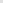 После сообщения обучающегося о выполненной итоговой аттестационной работе в течение _______ минут ему были заданы следующие вопросы:___________________________________________________________________________________(фамилия члена аттестационной комиссии, задавшего вопрос, и содержание вопроса)______________________________________________________________________________________________________________________________________________________________________ПОСТАНОВИЛИ:Признать, что _________________________________________________________________(фамилия, имя, отчество)выполнил(а) и защитил(а) итоговую аттестационную работу с оценкой_______________________Присвоить ____________________________________________________________________(фамилия, имя, отчество)Квалификацию ______________________________________________________________________Выдать _______________________________________________________________________(фамилия, имя, отчество)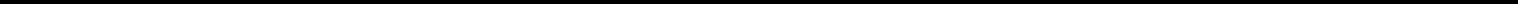 (наименование документа об образовании)Отметить, что ____________________________________________________________________________________________________________________________________________________Особые мнения членов комиссии: ___________________________________________________________________________________________________________________________________Председатель итоговой аттестационной комиссии______________	______________________(подпись)	(инициалы, фамилия)Члены комиссии итоговой аттестационной комиссии:Секретарь итоговой аттестационной комиссии______________	______________________(подпись)	(инициалы, фамилия)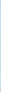 Приложение 2Форма протокола заседания итоговой аттестационной комиссии по приему итогового (междисциплинарного) экзамена__________________________________________________________(полное наименование образовательной организации)ПРОТОКОЛ № ________ заседания итоговой аттестационной комиссии по приему итогового экзамена«_____» _______________ 20____ г.___________________________________________________________________________________________________________________________________________________________(наименование образовательной программы)Группа ____________________Вид итогового экзамена: ______________________________________________________________ (междисциплинарный экзамен или полное наименование дисциплины в соответствии с образовательной программой)Председатель______________(подпись)______________________(инициалы, фамилия)Члены комиссии итоговой аттестационной комиссии:___________________*При наличии.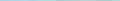 Приложение 3Форма отчетао работе аттестационной комиссии_____________________________________________________(полное наименование образовательной организации)ОТЧЕТо работе итоговой аттестационной комиссии__________________________________________________________________________________________________________(наименование образовательной программ(ы))отчете о работе итоговой аттестационной комиссии должна быть представлена следующая информация:Состав итоговой аттестационной комиссии:Председатель: ______________________________Члены: ____________________________________Сроки работы итоговой аттестационной комиссии: «___» _____________ 20___Количествообучающихся,проходившихитоговуюаттестацию:_________________Результаты защиты итоговых аттестационных работ:______________________________________________________Соответствие тематики итоговых аттестационных работ и их актуальность современному состоянию науки, техники, технологии, экономики, экологии, а также социально-экономическим проблемам предприятий, организаций, регионов:____________________________________________________Качество выполнения итоговых аттестационных работ:____________________________________________________Председатель(звание, должность)___________________(подпись)_________________________(инициалы, фамилия)«______» _____________________ 20___ г.Приложение 4Форма ведомости итоговой (промежуточной) аттестации(при формировании аттестационной комиссии)_____________________________________________________(полное наименование образовательной организации)ВЕДОМОСТЬитоговой аттестацииДата ____________________	№ ________________(наименование образовательной программы)Группа _________________Объем программы ________ час.	Срок обучения ______________Вид итоговой аттестации:(междисциплинарный экзамен, защита реферата или итоговой работы)Приложение 5Форма ведомости итоговой (промежуточной) аттестации(без формирования аттестационной комиссии)_____________________________________________________(полное наименование образовательной организации)ВЕДОМОСТЬитоговой аттестацииДата ____________________	№ ________________(наименование образовательной программы)Группа _________________Объем программы ________ час.	Срок обучения ______________Вид итоговой аттестации: _______________________________________________(экзамен, зачет)ПриложениеФЕДЕРАЦИЯ «ЙОГА-ПРАКТИКА»региональная спортивная общественная организацияЛицензия на образовательную деятельность____ от «__» _______ 201_ г. Серия _____ № _____выдана Департаментом образования г. Москвы№ _____________	от ____________________________ФОРМА СПРАВКИНастоящим подтверждается, что ______________________________________________________, (ФИО)обучаясь в  по образовательной программе ________________________________________________________________________________ в период с «___» ______________ 20___ г. по «___» _______________ 20___ г. частично освоил(а) учебный план. Из ________ учебных дисциплин учебного плана прошел(а) аттестацию по ______ учебным дисциплинам, в том числе:Отчислен(а) приказом Исполнительного директора  №________От «_____» ____________________ 20___ года по причине_________________________________Справка выдана для предъявления _____________________________________________________Исполнительный директор   																	    ______________(подпись)__________________ (инициалы, фамилия)____________________________________(подпись)(инициалы, фамилия)____________________________________(подпись)(инициалы, фамилия)№ пп.Фамилия, имя, отчествоНомер зачетнойОценка№ пп.Фамилия, имя, отчествокнижки *Оценкакнижки *____________________________________(подпись)(инициалы, фамилия)____________________________________(подпись)(инициалы, фамилия)Секретарь итоговой аттестационной комиссииСекретарь итоговой аттестационной комиссии____________________________________(подпись)(инициалы, фамилия)№ пп.Фамилия, имя, отчествоНомер билетаОценкаРезультат№ пп.Фамилия, имя, отчествоНомер билетаОценкааттестацииаттестацииПредседатель комиссии______________________________(инициалы, фамилия)Члены комиссии:______________________________(инициалы, фамилия)______________________________(инициалы, фамилия)Руководитель образовательной организации ___________________________________________(подпись)(инициалы, фамилия)«______» ______________________ 20____ г.Номер№ п/пФамилия, имя, отчествоаттестационногоОценкабилетаПодпись (и) преподавателя (ей)___________________________________________(подпись)(инициалы, фамилия)___________________________________________(подпись)(инициалы, фамилия)Руководитель образовательной организации ___________________________________________(подпись)(инициалы, фамилия)«______» ______________________ 20____ г.№Наименование учебного предметаКоличество часов поВидРезультатп/п(дисциплины)учебному плануаттестацииаттестации12